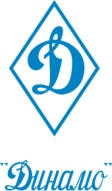 Белгородская региональная организацияобщественно-государственного объединения«Всероссийское физкультурно-спортивное общество «Динамо»СБОРНИК ВОПРОСОВ И УПРАЖНЕНИЙ ПО КУРСУ «БЕЗОПАСНОЕ ОБРАЩЕНИЕ С ОРУЖИЕМ»г. Белгород 2023 г.Материал сборника предназначен для самостоятельного изучения гражданами, готовящимися к прохождению периодической проверки знаний и навыков безопасному обращению с оружием. Кроме того, сборник рекомендуется в качестве учебного пособия для граждан, проходящих обучение по программе подготовки лиц, в целях изучения правил безопасного обращения с оружием и приобретения навыков безопасного обращения с оружием.   Сборник содержит извлечения из нормативных правовых актов и справочные материалы, необходимые при прохождении подготовки и проверки соответствующих знаний и навыков, в том числе  теоретических вопросов для итоговой аттестации (проверки знаний).СодержаниеЧасть 1. Нормативное регулирование вопросов подготовки лиц в целях изучения правил безопасного обращения с оружием и приобретения навыков безопасного обращения с оружием, проведения проверки соответствующих знаний и навыков у граждан Российской Федерации……………………………...3Часть 2. Практические упражнения, используемые в практической части итоговой аттестации и при организации проверки наличия навыков безопасного обращения с оружием…………………………………………………………...….. 7Часть 3. Теоретические вопросы с ответами для проведения теоретической части итоговой аттестации и проверки знания правил безопасного обращения с оружием…………………………………………………………….....11Часть 4. Меры безопасного обращения с оружием………………………………………………………………………..….....33Часть 1НОРМАТИВНОЕ РЕГУЛИРОВАНИЕ ВОПРОСОВ ПОДГОТОВКИ ЛИЦ В ЦЕЛЯХ ИЗУЧЕНИЯ ПРАВИЛ БЕЗОПАСНОГО ОБРАЩЕНИЯ С ОРУЖИЕМ И ПРИОБРЕТЕНИЯ НАВЫКОВ БЕЗОПАСНОГО ОБРАЩЕНИЯ С ОРУЖИЕМ, ПРОВЕДЕНИЯ ПРОВЕРКИ СООТВЕТСТВУЮЩИХ ЗНАНИЙ И НАВЫКОВ У ГРАЖДАН РОССИЙСКОЙ ФЕДЕРАЦИИНормативная база для подготовкиУголовный кодекс Российской Федерации от 13.06.1996 № 63- ФЗ.Кодекс Российской Федерации об административных правонарушениях  от 30.12.2001 № 195-ФЗ.Федеральный закон «Об оружии» от 13.12.1996 № 150-ФЗ. Федеральный закон «Об охоте» от 24.07.2009 № 209-ФЗ.Постановление Правительства РФ от 21.07.1998 № 814 «О мерах по регулированию оборота гражданского и служебного оружия и патронов к нему на территории Российской Федерации» .Постановление Правительства РФ от 10.01.2009 № 18 «О добывании объектов животного мира, отнесенных к объектам охоты».Приказ Федеральной службы войск национальной гвардии
Российской Федерации от 26.12.2018 N 661 «Об утверждении Порядка проведения проверки у граждан Российской Федерации знания правил безопасного обращения с оружием и наличия навыков безопасного обращения с оружием в организациях, определяемых правительством Российской Федерации».Приказ МВД России от 12.04.1994 № 288 «О мерах по реализации Постановления Правительства Российской Федерации от 21 июля 1998 г. N 814».Приказ Минприроды РФ от 24.07.2020 № 477 «Об утверждении правил охоты».Приказ Минприроды РФ от 30.06.2011 № 568 «Об  утверждении требований охотничьего минимума».Постановление Губернатора Белгородской области от 13.08.2015 № 79 «Об утверждении видов разрешенной охоты и параметров осуществления охоты на территории Белгородской области» .Виды оружия, при первичном приобретении которого необходима подготовка в целях изучения правил безопасного обращения с оружием и приобретения навыков безопасного обращения с оружием(Федеральный закон «Об оружии» № 150-ФЗ от 13 декабря 1996 г.)Согласно требований статьи 13 ФЗ «Об оружии» (с учетом видов гражданского оружия, определённых статей 3 ФЗ «Об оружии») подготовка в целях изучения правил безопасного обращения с оружием и приобретения навыков безопасного обращения с оружием необходима при первичном приобретении гражданами Российской Федерации1 следующих видов оружия: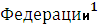 гражданское огнестрельное оружие, в том числе:огнестрельное оружие ограниченного поражения (пистолет, револьвер, огнестрельное бесствольное устройство отечественного производства) с патронами травматического действия, патронами газового действия и патронами светозвукового действия;огнестрельное гладкоствольное длинноствольное оружия с патронами к нему, в том числе с патронами травматического действия;иное оружие, относящееся к гражданскому огнестрельному;газовые пистолеты и револьверы;охотничье пневматическое оружие.Виды оружия, при владении которым проводится периодическая проверка знания правил безопасного обращения с оружием и наличия навыков безопасного обращения с оружием(Федеральный закон «Об оружии» № 150-ФЗ от 13 декабря 1996 г.)Согласно требованиям статьи 13 ФЗ «Об оружии» прохождение проверки знания правил безопасного обращения с оружием и наличия навыков безопасного обращения с оружием предусмотрено не реже одного раза в пять лет для граждан Российской Федерации, являющихся владельцами:огнестрельного оружия ограниченного поражения;газовых пистолетов, револьверов;гражданского огнестрельного гладкоствольного длинноствольного оружия самообороны. (За исключением граждан, имеющих разрешение на хранение или хранение и ношение огнестрельного оружия, граждан, проходящих службу в государственных военизированных организациях и имеющих воинские звания либо специальные звания или классные чины либо уволенных из этих организаций с правом на пенсию.)Порядок
проведения проверки у граждан Российской Федерации знания правил безопасного обращения с оружием и наличия навыков безопасного обращения с оружием в организациях, определяемых Правительством Российской Федерации(приложение к приказу Федеральной службы войск национальной гвардии Российской Федерации от 26.12.2018 N 661)I. Общие положения1. Настоящий Порядок устанавливает правила проведения организациями, определяемыми Правительством Российской Федерации 1, проверки у граждан знания правил безопасного обращения с оружием 2 и проверки наличия навыков безопасного обращения с оружием 3.──────────────────────────────1 Постановление Правительства Российской Федерации от 5 сентября 2011 г. N 731 "Об утверждении перечня организаций, имеющих право проводить подготовку лиц в целях изучения правил безопасного обращения с оружием и приобретения навыков безопасного обращения с оружием, а также проверку знания указанных правил и наличия соответствующих навыков" (Собрание законодательства Российской Федерации, 2011, N 37, ст. 5243; 2015, N 11, ст. 1607). Далее - "организация".2 Далее - "проверка теоретических знаний".3 Далее - "проверка практических навыков".──────────────────────────────2. Для осуществления проверки у граждан Российской Федерации 4 знания правил безопасного обращения с оружием и наличия навыков безопасного обращения с оружием 5 приказом организации создается комиссия6, в состав которой включаются руководитель (председатель Комиссии) и работники организации, а также должностное лицо подразделения лицензионно-разрешительной работы территориального органа Росгвардии.──────────────────────────────4 Далее - "граждане".5 Далее - "проверка".6 Далее - "Комиссия".──────────────────────────────Решение об участии в работе Комиссии должностного лица подразделения лицензионно-разрешительной работы территориального органа Росгвардии оформляется приказом начальника территориального органа Росгвардии на основании письменного обращения руководителя организации.II. Проверка знания правил безопасного обращения с оружием и наличия навыков безопасного обращения с оружием3. Проведение проверки осуществляется у граждан, прошедших обучение правилам безопасного обращения с оружием и навыкам безопасного обращения с оружием и впервые приобретающих гражданское огнестрельное оружие, гражданское огнестрельное оружие ограниченного поражения, газовые пистолеты, револьверы или охотничье пневматическое оружие 1, а также граждан, обязанных проходить проверку не реже одного раза в пять лет 2.──────────────────────────────1 Часть семнадцатая статьи 13 Федерального закона от 13 декабря 1996 г. N 150-ФЗ "Об оружии" (Собрание законодательства Российской Федерации, 1996, N 51, ст. 5681; 2016, N 27, ст. 4160). Далее - "Федеральный закон "Об оружии".2 Часть восемнадцатая статьи 13 Федерального закона "Об оружии".──────────────────────────────4. Для прохождения проверки граждане представляют председателю Комиссии по месту нахождения организации 3:──────────────────────────────3 Далее - "заявитель".──────────────────────────────заявление по форме, установленной организацией и размещенной на официальном сайте организации в информационно-телекоммуникационной сети "Интернет"4;──────────────────────────────4 Далее - "сайт организации".──────────────────────────────копию паспорта гражданина Российской Федерации 5;──────────────────────────────5 Указ Президента Российской Федерации от 13 марта 1997 г. N 232 "Об основном документе, удостоверяющем личность гражданина Российской Федерации на территории Российской Федерации" (Собрание законодательства Российской Федерации, 1997, N 11, ст. 1301).──────────────────────────────фотографию (размером 3x4 см).5. Проверка осуществляется в срок не более 10 рабочих дней со дня подачи заявления гражданином.6. Проверка начинается с проверки теоретических знаний, которая проводится с использованием карточек опроса.Форма карточки опроса, а также перечень содержащихся в ней вопросов и ответов устанавливаются Комиссией.7. Карточка опроса должна содержать 10 вопросов. Каждый вопрос карточки опроса должен иметь не менее двух вариантов ответов, один из которых является правильным.8. Перечень вопросов для проверки теоретических знаний, которые указываются в карточках опроса, должен включать не менее 100 вопросов, подлежит обновлению не менее чем на 10 процентов в течение календарного года, в том числе с учетом изменений, внесенных в законодательные и иные нормативные правовые акты Российской Федерации в сфере оборота оружия, и опубликовывается с учетом обновлений (без ответов на вопросы) на сайте организации за 15 рабочих дней до проведения проверки.9. В карточке опроса заявитель указывает следующие сведения: фамилию, имя, отчество (последнее - при наличии); наименование субъекта Российской Федерации; адрес регистрации по месту жительства (месту временного пребывания), номер телефона и адрес электронной почты (при наличии).10. Для прохождения проверки теоретических знаний заявителю предоставляется 30 минут.11. При наличии двух и более ошибочных ответов в карточке опроса заявитель считается не прошедшим проверку теоретических знаний.12. Заявитель, не прошедший проверку теоретических знаний, к проверке практических навыков не допускается.В случае если заявитель не прошел проверку теоретических знаний, к следующей проверке теоретических знаний он допускается не ранее 7 рабочих дней со дня предыдущей проверки.13. Проверка практических навыков осуществляется посредством выполнения заявителем практических упражнений, выполняемых при проверке наличия навыков безопасного обращения с оружием 1, приведенных в приложении N 1 к настоящему Порядку.──────────────────────────────1 Далее - "практические упражнения".──────────────────────────────14. К проверке практических навыков заявитель допускается после проведения членом (председателем) Комиссии инструктажа по требованиям безопасности при обращении с оружием.15. Проверка практических навыков осуществляется Комиссией на базе стрелковых объектов организации с использованием гражданского огнестрельного оружия, гражданского огнестрельного оружия ограниченного поражения, газовых пистолетов, револьверов и охотничьего пневматического оружия.16. Заявитель при проверке практических навыков может использовать принадлежащее ему гражданское оружие и патроны к нему.17. Практические упражнения выполняются последовательно.В случае если заявитель не выполнил одно из практических упражнений, то он считается не прошедшим проверку практических навыков.18. Заявитель, не прошедший проверку практических навыков, к следующей проверке практических навыков допускается не ранее 7 рабочих дней со дня предыдущей проверки практических навыков, при этом проверка теоретических знаний заявителя не проводится в течение 6 месяцев со дня прохождения им проверки теоретических знаний.19. Результаты проверки теоретических знаний и проверки практических навыков оформляются актом проверки знания правил безопасного обращения с оружием и наличия навыков безопасного обращения с оружием 2 (приложение N 2 к настоящему Порядку), который подписывается членами Комиссии, скрепляется печатью организации и вручается заявителю.──────────────────────────────2 Далее - "Акт о прохождении проверки".──────────────────────────────20. Для прохождения последующей проверки заявитель представляет председателю Комиссии документы, указанные в пункте 4 настоящего Порядка, а также Акт о прохождении проверки.21. Сдача последующих проверок теоретических знаний и проверок практических навыков осуществляется в соответствии с настоящим Порядком.22. Результаты проверки, указанные в Акте о прохождении проверки, могут быть обжалованы в соответствии с законодательством Российской Федерации.23. В организациях ведется учет сведений о результатах проверок: фамилии, имена, отчества (последнее - при наличии), адреса регистрации по месту жительства (месту временного пребывания), паспортные данные граждан, номера телефонов и адреса электронных почт (при наличии), даты проведения и результаты проверок. Копии Актов о прохождении проверок и карточки опросов хранятся в организациях в течение 5 лет.24. Указанные в пункте 23 настоящего Порядка сведения предоставляются в территориальный орган Росгвардии по месту нахождения организации на бумажных или электронных носителях в течение 10 рабочих дней со дня проведения проверки.25. Учет сведений о результатах проверок, их передача в территориальный орган Росгвардии осуществляются в соответствии с требованиями Федерального закона от 27 июля 2006 г. N 152-ФЗ "О персональных данных"1.──────────────────────────────1 Собрание законодательства Российской Федерации, 2006, N 31, ст. 3451; 2018, N 1, ст. 82.──────────────────────────────Часть 2ПРАКТИЧЕСКИЕ УПРАЖНЕНИЯ, ИСПОЛЬЗУЕМЫЕ В ПРАКТИЧЕСКОЙ ЧАСТИ ИТОГОВОЙ АТТЕСТАЦИИ И ПРИ ОРГАНИЗАЦИИ ПРОВЕРКИ НАЛИЧИЯ НАВЫКОВ БЕЗОПАСНОГО ОБРАЩЕНИЯ С ОРУЖИЕМ(Приложение  к Порядку проведения проверки  у граждан Российской Федерации  знания правил  безопасного обращения с оружием и наличия навыков безопасного обращения с оружием в  организациях, определяемых Правительством Российской Федерации, утвержденному приказом Федеральной службы  войск национальной гвардии Российской Федерации от 26.12.2018 N 661)Практические упражнения,
выполняемые при проверке наличия навыков безопасного обращения с оружиемЧасть 3. Теоретические вопросы с ответами для проведения теоретической части итоговой аттестации и проверки знания правил безопасного обращения с оружием (ред. от 29.06.2022) 1. В соответствии с Федеральным законом «Об оружии» граждане Российской Федерации могут применять имеющееся у них на законных основаниях оружие: (ответ 2);   1) Для защиты чести и достоинства граждан при любой угрозе данным правоохраняемым интересам;   2) Для защиты жизни, здоровья и собственности в состоянии необходимой обороны или крайней необходимости;   3) Только для защиты жизни и здоровья в состоянии необходимой обороны или крайней необходимости;2. В соответствии с Федеральным законом «Об оружии» применению оружия должно предшествовать четко выраженное предупреждение об этом лица, против которого применяется оружие: (ответ 3);   1) Во всех случаях применения оружия;   2) Кроме случаев, когда правонарушитель скрывается с места правонарушения;   3) За исключением случаев, когда промедление в применении оружия создает непосредственную опасность для жизни людей или может повлечь за собой иные тяжкие последствия;3. В соответствии с Федеральным законом «Об оружии» применение огнестрельного оружия гражданами в отношении женщин, лиц с явными признаками инвалидности и несовершеннолетних, когда их возраст очевиден или известен допускается: (ответ 3);   1) В случае применения оружия при ограниченной видимости вследствие погодных условий;   2) В случае значительного скопления людей;   3) В случае совершения указанными лицами группового или вооруженного нападения;4. В соответствии с Федеральным законом «Об оружии» на территории Российской Федерации ношение и перевозка в границах населенных пунктов пневматического оружия в заряженном или снаряженном состоянии: (ответ 3);   1) Разрешается ;   2) Разрешается для лиц, занимающихся стрелковым спортом;   3) Запрещается;5. В соответствии с Федеральным законом «Об оружии» лицензия на приобретение оружия не выдается гражданам Российской Федерации: (ответ 1);   1) Не имеющим медицинского заключения об отсутствии медицинских проти-вопоказаний к владению оружием и медицинского заключения об отсутствии в организме человека наркотических средств, психотропных веществ и их метаболитов;   2) Не представившим медицинского заключения об отсутствии медицинских противопоказаний к владению оружием (при этом представление отдельного медицинского заключения об отсутствии в организме человека наркотических средств, психотропных веществ и их метаболитов не требуется);   3) Не представившим медицинского заключения об отсутствии медицинских противопоказаний к управлению транспортным средством (вместе с медицинским заключением об отсутствии в организме человека наркотических средств, психотропных веществ и их метаболитов);6. Обязаны ли граждане (за исключением специально уполномоченных лиц), являющиеся пассажирами воздушного судна гражданской авиации, сдавать имеющееся у них оружие уполномоченным лицам для временного хранения на период полета? (ответ 1);   1) Обязаны во всех случаях;   2) Обязаны, кроме случаев, когда оружие находится в его багаже;   3) Не обязаны;7. При необходимой обороне субъектом посягательства, отражаемого обо-роняющимся, является: (ответ 1);   1) Человек (физическое лицо);   2) Стихия (силы природы);   3) Источник повышенной опасности (оружие, автомобиль и пр.);8. Могут ли действия граждан по защите других лиц расцениваться как действия в состоянии необходимой обороны: (ответ 2);   1) Не могут ни при каких условиях;   2) Могут, если соблюдены условия необходимой обороны, предусмотренные законом;   3) Могут только в случаях непосредственной угрозы жизни;9. Допускается ли причинение вреда третьим лицам в состоянии необходимой обороны? (ответ 3);   1) Да, при групповом нападении;   2) Да, при вооруженном нападении;   3) Нет;10. В соответствии с Гражданским кодексом РФ вред, причиненный в состоянии крайней необходимости: (ответ 2);   1) Не подлежит возмещению;   2) Подлежит возмещению по решению суда;   3) Во всех случаях подлежит возмещению в полном объеме лицом, причинившим вред;11. Причинение вреда, менее значительного, чем предотвращенный вред, является обязательным условием правомерности действий: (ответ 2);   1) В состоянии необходимой обороны;   2) В состоянии крайней необходимости;   3) Как в состоянии необходимой обороны, так и в состоянии крайней необходимости;12. Небрежное хранение огнестрельного оружия, создавшее условия для его использования другим лицом, если это повлекло смерть человека или иные тяжкие последствия, влечет: (ответ 1);   1) Уголовную ответственность;   2) Административную ответственность;   3) Уголовную и административную ответственность;13. Нарушение гражданами правил ношения оружия и патронов к нему влечет: (ответ 2);   1) Уголовную ответственность;   2) Административную ответственность;   3) Уголовную и административную ответственность;14. В соответствии с Федеральным законом «Об оружии» охотничье пневматическое оружие может иметь дульную энергию: (ответ 3);   1) Не более 3 Дж;   2) Не более 7,5 Дж;   3) Не более 25 Дж ;15. В какой срок и куда в соответствии с Федеральным законом «Об оружии» владелец оружия обязан сообщить о каждом случае его применения? (ответ 2);   1) Незамедлительно, но не позднее суток, прокурору и в органы здравоохранения, по месту применения оружия;   2) Незамедлительно, но не позднее суток, в орган внутренних дел и территориальный орган федерального органа исполнительной власти, уполномоченного в сфере оборота оружия, по месту применения оружия;   3) Незамедлительно, но не позднее 6 часов, прокурору, в органы здравоохранения, в орган внутренних дел и территориальный орган федерального органа исполнительной власти, уполномоченного в сфере оборота оружия, по месту применения оружия;16. Обязан ли гражданин незамедлительно информировать орган внутренних дел и территориальный орган федерального органа исполнительной власти, уполномоченного в сфере оборота оружия, в случае, если он применил оружие для производства предупредительного выстрела? (ответ 1);   1) Обязан информировать орган внутренних дел и территориальный орган федерального органа исполнительной власти, уполномоченного в сфере оборота оружия, по месту применения оружия;   2) Не обязан, поскольку нет пострадавших;   3) Обязан информировать орган внутренних дел и территориальный орган федерального органа исполнительной власти, уполномоченного в сфере оборота оружия, по месту регистрации оружия;17. Правилами оборота гражданского и служебного оружия на территории Российской Федерации предусмотрено, что досылание патрона в патронник разрешается: (ответ 1);   1) Только при необходимости применения оружия либо для защиты жизни, здоровья и собственности в состоянии необходимой обороны или крайней необходимости;   2) При необходимости применения оружия, а также в любых других опасных ситуациях;   3) При необходимости применения оружия, а также при охране денежных средств и ценных грузов;18. На основании Правил оборота гражданского и служебного оружия на территории Российской Федерации граждане, осуществляющие ношение оружия, должны иметь при себе: (ответ 3);   1) Документы, удостоверяющие их личность, паспорт на оружие от предприятия-производителя;   2) Выданное Федеральной службой войск национальной гвардии Российской Федерации или ее территориальным органом лицензию либо разрешение на хранение и ношение имеющегося у них оружия, медицинские справки формы 002-О/у и 003-О/у;   3) Документы, удостоверяющие их личность, а также выданные Федеральной службой войск национальной гвардии Российской Федерации или ее территориальным органом лицензию либо разрешение на хранение и ношение имеющегося у них оружия;19. В соответствии с Федеральным законом «Об оружии» к основным частям огнестрельного оружия относятся: (ответ 1);   1) Ствол, затвор, барабан, рамка, ствольная коробка;   2) Ствол, затворная рама, крышка ствольной коробки, приклад, рукоятка;   3) Ствол, магазин, барабан, рамка, ствольная коробка, патрон;20. В соответствии с Федеральным законом «Об оружии» к огнестрельному оружию ограниченного поражения относится: (ответ 2);   1) Короткоствольное оружие и длинноствольное оружие, предназначенные для механического поражения живой цели на расстоянии метаемым снаряжением патрона травматического действия, получающим направленное движение за счет энергии порохового или иного заряда, и не предназначенные для причинения смерти человеку;   2) Короткоствольное оружие и бесствольное оружие, предназначенные для механического поражения живой цели на расстоянии метаемым снаряжением патрона травматического действия, получающим направленное движение за счет энергии порохового или иного заряда, и не предназначенные для причинения смерти человеку;   3) Короткоствольное, длинноствольное оружие и бесствольное оружие, предназначенные для механического поражения живой цели на расстоянии метаемым снаряжением патрона травматического действия, получающим направленное движение за счет энергии порохового или иного заряда, и не предназначенные для причинения смерти человеку;21. В соответствии с Федеральным законом «Об оружии» к газовому оружию относится: (ответ 3);   1) Оружие, предназначенное для поражения цели на расстоянии снарядом, получающим направленное движение за счет энергии сжатого, сжиженного или отвержденного газа;   2) Оружие, предназначенное для временного поражения живой цели путем применения слезоточивых, раздражающих веществ, или патронов травматического действия;   3) Оружие, предназначенное для временного химического поражения живой цели путем применения слезоточивых или раздражающих веществ;22. В соответствии с Гражданским кодексом Российской Федерации вред, причиненный в состоянии необходимой обороны: (ответ 2);   1) Подлежит возмещению, только если превышает установленный законом минимальный размер оплаты труда;   2) Не подлежит возмещению, если при этом не были превышены пределы необходимой обороны;   3) В любом случае подлежит возмещению лицом, причинившим вред;23. В соответствии с Федеральным законом «Об оружии» общее количество приобретенного гражданином Российской Федерации огнестрельного оружия ограниченного поражения (за исключением случаев, если указанное оружие является объектом коллекционирования) не должно превышать:  (ответ 1);   1) Две единицы;   2) Три единицы;   3) Пять единиц;24. В соответствии с Федеральным законом «Об оружии» гражданам Российской Федерации не разрешается иметь в собственности свыше следующего общего количества огнестрельного гладкоствольного длинноствольного оружия, охотничьего огнестрельного гладкоствольного длинноствольного оружия и охотничьего огнестрельного длинноствольного оружия с нарезным стволом (если оно не является предметом коллекционирования): (ответ 3);   1) Две единицы;   2) Пятнадцать единиц;   3) Десять единиц;25. В соответствии с Федеральным законом «Об оружии» по лицензии на приобретение газовых пистолетов, револьверов допускается их регистрация в количестве: (ответ 3);   1) Не более двух единиц;   2) Не более трех единиц;   3) Не более пяти единиц;26. В соответствии с Федеральным законом «Об оружии» лицензия на приобретение оружия не выдается гражданам Российской Федерации, повторно привлеченным в течение года к административной ответственности: (ответ 3);   1) За совершение любого административного правонарушения;   2) За совершение административного правонарушения, посягающего на институты государственной власти, либо административного правонарушения, посягающего на права граждан;   3) За совершение административного правонарушения, посягающего на общественный порядок и общественную безопасность или установленный порядок управления, административного правонарушения, связанного с нарушением правил охоты, либо административного правонарушения в области оборота наркотических средств, психотропных веществ, их аналогов или прекурсоров, растений, содержащих наркотические средства или психотропные вещества либо их прекурсоры, или их частей, содержащих наркотические средства или психотропные вещества либо их прекурсоры, за исключением административных правонарушений, связанных с потреблением наркотических средств или психотропных веществ без назначения врача либо новых потенциально опасных психоактивных веществ, - до окончания срока, в течение которого лицо считается подвергнутым административному наказанию;27. За стрельбу из оружия в отведенных для этого местах с нарушением установленных правил: (ответ 3);   1) Не предусмотрено административного наказания;   2) Предусмотрено предупреждение или наложение административного штрафа;   3) Предусмотрено наложение административного штрафа с конфискацией оружия и патронов к нему или без таковой;28. Федеральным законом «Об оружии» предусмотрена регистрация приобретенного огнестрельного оружия, огнестрельного оружия ограниченного поражения и охотничьего пневматического оружия с дульной энергией свыше 7,5 Дж, охотничьего метательного стрелкового оружия, а также газовых пистолетов и револьверов, сигнального оружия, холодного клинкового оружия, предназначенного для ношения с национальными костюмами народов Российской Федерации или казачьей формой в территориальном органе федерального органа исполнительной власти, уполномоченного в сфере оборота оружия или его территориальном органе по месту жительства: (ответ 1);   1) В двухнедельный срок;   2) В месячный срок;   3) В трехмесячный срок;29. В соответствии с Уголовным кодексом РФ к уголовно наказуемым деяниям относится: (ответ 2);   1) Причинение тяжкого вреда здоровью по неосторожности, совершенное при превышении пределов необходимой обороны;   2) Умышленное причинение тяжкого вреда здоровью, совершенное при превышении пределов необходимой обороны;   3) Умышленное причинение любого вреда здоровью, совершенное при превышении пределов необходимой обороны ;30. Заведомое оставление без помощи лица, находящегося в опасном для жизни или здоровья состоянии и лишенного возможности принять меры к самосохранению (в том случае, если виновный имел возможность оказать помощь этому лицу и сам поставил его в опасное для жизни или здоровья состояние) является: (ответ 1);   1) Преступлением;   2) Административным правонарушением;   3) Деянием, ответственность за которое не предусмотрена;31. Нарушение гражданином установленных сроков регистрации приобретенного по лицензиям федерального органа исполнительной власти, осуществляющего функции в сфере деятельности войск национальной гвардии Российской Федерации, или его территориального органа оружия, а равно установленных сроков продления (перерегистрации) раз-решений (открытых лицензий) на его хранение и ношение или сроков постановки оружия на учет в федеральном органе исполнительной власти, осуществляющем функции в сфере деятельности войск национальной гвардии Российской Федерации, или его территориальном органе при изменении гражданином постоянного места жительства, влечет: (ответ 2);   1) Уголовную ответственность;   2) Административную ответственность;   3) Гражданско-правовую ответственность;32. За стрельбу из оружия в населенных пунктах или в других не отведенных для этого местах: (ответ 3);   1) Не предусмотрено административного;   2) Предусмотрено предупреждение или наложение административного штрафа;   3) Предусмотрено наложение административного штрафа с конфискацией оружия и патронов к нему либо лишение права на приобретение и хранение или хранение и ношение оружия на срок от полутора до трех лет с конфискацией оружия и патронов к нему;33. Результаты прохождения проверки знания правил безопасного обращения с оружием и наличия навыков безопасного обращения с оружием оформляются: (ответ 1);   1) Актом прохождения проверки;   2) Свидетельством о прохождении проверки;   3) Экзаменационным листом;34. Лицензия на приобретение оружия и разрешение на хранение или хранение и ношение оружия аннулируются: (ответ 3);   1) Органами местного самоуправления;   2) Органами, уполномоченные на выдачу охотничьих билетов;   3) Органами, выдавшими эти лицензию и (или) разрешение;35. Проверка знания правил безопасного обращения с оружием и наличия навыков безопасного обращения с оружием владельцами огнестрельного оружия ограниченного поражения, газовых пистолетов, револьверов, гражданского огнестрельного гладкоствольного длинноствольного оружия самообороны проводится: (ответ 3);   1) Не реже одного раза в год;   2) Не реже одного раза в три года;   3) Не реже одного раза в пять лет;36. В соответствии с Федеральным законом «Об оружии» гражданин Российской Федерации вправе обратиться в федеральный орган исполнительной власти, уполномоченный в сфере оборота оружия, или его территориальный орган по месту жительства с заявлением о выдаче нового разрешения взамен ранее выданного: (ответ 1);   1) В любое время, но не позднее чем за один месяц до дня окончания срока его действия;   2) Не ранее чем за шесть месяцев и не позднее чем за один месяц до дня окончания срока его действия;   3) Не ранее чем за шесть месяцев и не позднее чем за два месяца до дня окончания срока его действия;37. При выдаче новых лицензий и разрешений ранее полученные, с истекшим сроком действия: (ответ 2);   1) Остаются у владельца оружия;   2) Подлежат сдаче в территориальный орган федерального органа исполнительной власти, уполномоченного в сфере оборота оружия;   3) Подлежат сдаче в территориальный орган федерального органа исполнительной власти, уполномоченного в сфере оборота оружия, только если выдавались на огнестрельное оружие;38. В соответствии с Федеральным законом «Об оружии» дульная энергия при выстреле из гражданского огнестрельного гладкоствольного длинноствольного оружия патронами травматического действия: (ответ 1);   1) Не должна превышать 150 Дж;   2) Не должна превышать 91 Дж;   3) Не должна превышать 80 Дж;39. В соответствии с Федеральным законом «Об оружии» дульная энергия при выстреле из гражданского огнестрельного оружия ограниченного поражения патронами травматического действия: (ответ 2);   1) Не должна превышать 150 Дж;   2) Не должна превышать 91 Дж;   3) Не должна превышать 80 Дж;40. Возраст, по достижении которого граждане Российской Федерации имеют право на приобретение охотничьего огнестрельного гладкоствольного длинноствольного оружия: (ответ 1);   1) Может быть снижен не более чем на два года по решению законодательного (представительного) органа государственной власти субъекта Российской Федерации;   2) Может быть снижен не более чем на один год по решению законодательного (представительного) органа государственной власти субъекта Российской Федерации;   3) Не может быть снижен;41. В соответствии с Федеральным законом «Об оружии» огнестрельное оружие ограниченного поражения иностранного производства, его основные части, а также патроны травматического действия, изготовленные за пределами территории Российской Федерации:  (ответ 3);   1) Подлежат ввозу в Российскую Федерацию, если их технические характеристики соответствуют аналогичным моделям отечественного производства;   2) Подлежат ввозу в Российскую Федерацию;   3) Не подлежат ввозу в Российскую Федерацию;42. В случае изменения места жительства гражданин Российской Федерации обязан обратиться с заявлением о постановке на учет принадлежащего ему оружия: (ответ 2);   1) В территориальный орган федерального органа исполнительной власти, уполномоченного в сфере оборота оружия по прежнему месту жительства в двухнедельный срок со дня регистрации;   2) В соответствующий территориальный орган федерального органа исполнительной власти, уполномоченного в сфере оборота оружия по новому месту жительства в двухнедельный срок со дня регистрации;   3) В территориальные органы федерального органа исполнительной власти, уполномоченного в сфере оборота оружия по прежнему, а также по новому месту жительства, в течении месяца со дня регистрации;43. Оружие, находящееся на законных основаниях на праве личной собственности у гражданина Российской Федерации может быть продано другому гражданину, имеющему лицензию на приобретение оружия, его коллекционирование или экспонирование: (ответ 3);   1) После перерегистрации оружия в федеральном органе исполнительной власти, уполномоченном в сфере оборота оружия, или его территориальном органе по месту жительства лица, приобретающего оружие;   2) После внесения записи о перерегистрации оружия в лицензию нового владельца самим гражданином, продающим оружие;   3) После перерегистрации оружия в федеральном органе исполнительной власти, уполномоченном в сфере оборота оружия, или его территориальном органе по месту учета указанного оружия;44. Согласно Правил оборота гражданского и служебного оружия и патронов к нему на территории Российской Федерации, принадлежащие гражданам Российской Федерации оружие и патроны по месту их проживания: (ответ 1);   1) Должны храниться с соблюдением условий, обеспечивающих их сохранность, безопасность хранения и исключающих доступ к ним посторонних лиц, в запирающихся на замок (замки) сейфах, сейфовых шкафах или металлических шкафах для хранения оружия, ящиках из высокопрочных материалов либо в деревянных ящиках, обитых железом;   2) Должны храниться с соблюдением условий, обеспечивающих их сохранность, безопасность хранения и исключающих доступ к ним посторонних лиц, в любых запирающихся на замок ящиках;   3) Хранятся в произвольном порядке;45. Согласно Правил оборота гражданского и служебного оружия и патронов к нему на территории Российской Федерации, хранение оружия и патронов гражданами Российской Федерации в местах временного пребывания: (ответ 1);   1) Должно осуществляться с соблюдением условий, исключающих доступ к оружию посторонних лиц;   2) Должно осуществляться с соблюдением условий, исключающих доступ к оружию посторонних лиц и только в запирающихся на замок (замки) сейфах или металлических шкафах для хранения оружия, ящиках из высокопрочных материалов либо в деревянных ящиках, обитых железом;   3) Осуществляется в произвольном порядке;46. Хранение оружия и патронов, принадлежащего гражданам Российской Федерации, являющихся членами спортивных стрелковых обществ и клубов на спортивных стрелково-стендовых объектах по месту проведения тренировочных стрельб и соревнований: (ответ 1);   1) Допускается;   2) Не допускается;   3) Допускается только при условии, что названные граждане являются спортсменами высокого класса;47. К условиям, при которых граждане Российской Федерации, которые имеют охотничий билет, имеют право получать лицензию на приобретение охотничьего огнестрельного длинноствольного оружия с нарезным стволом, относятся, среди прочих, следующие: (ответ 2);   1) - занимаются профессиональной деятельностью, связанной с охотой; - владеют непрерывно не менее трех лет охотничьим огнестрельным длинноствольным оружием на основании разрешения на его хранение и ношение, выданного федеральным органом исполнительной власти, уполномоченным в сфере оборота оружия, или его территориальным органом.;   2) - занимаются профессиональной деятельностью, связанной с охотой;  - владеют непрерывно не менее пяти лет охотничьим огнестрельным длинноствольным оружием на основании разрешения на его хранение и ношение, выданного федеральным органом исполнительной власти, уполномоченным в сфере оборота оружия, или его территориальным органом; - владеют охотничьим огнестрельным длинноствольным оружием с нарезным стволом на основании разрешения на его хранение и ношение, выданного федеральным органом исполнительной власти, уполномоченным в сфере оборота оружия, или его территориальным органом, которое было приобретено на основании лицензии на приобретение такого оружия.;   3) - занимаются правоохранительной деятельностью; - владеют непрерывно не менее пяти лет охотничьим огнестрельным длинноствольным оружием на основании разрешения на его хранение и ношение, выданного федеральным органом исполнительной власти, уполномоченным в сфере оборота оружия, или его территориальным органом; - владеют охотничьим огнестрельным длинноствольным оружием с нарезным стволом на основании разрешения на его хранение и ношение, выданного федеральным органом исполнительной власти, уполномоченным в сфере оборота оружия, или его территориальным органом, которое было приобретено на основании лицензии на приобретение такого оружия.;48. Согласно Правил оборота гражданского и служебного оружия и патронов к нему на территории Российской Федерации, транспортирование принадлежащего гражданам оружия: (ответ 3);   1) Осуществляется в произвольном порядке;   2) Осуществляется в кобурах, чехлах; при их отсутствии - в ингибиторной бумаге;   3) Осуществляется в чехлах, кобурах или специальных футлярах, а также в специальной упаковке производителя оружия;49. Согласно Правил оборота гражданского и служебного оружия и патронов к нему на территории Российской Федерации (в части, регулирующей транспортирование принадлежащего гражданам оружия): (ответ 2);   1) Оружие при транспортировании должно быть разряженным только в случае транспортирования в специальной упаковке производителя оружия;   2) Оружие при транспортировании должно находиться в разряженном состоянии отдельно от патронов;   3) Оружие при транспортировании может находиться как в разряженном, так и в заряженном состоянии (по усмотрению владельца);50. При получении заявления о продлении срока действия разрешений на хранение (либо хранение и ношение) оружия, дата и время проверки уполномоченными сотрудниками обеспечения условий хранения (сохранности) оружия и патронов определяется в следующем порядке: (ответ 3);   1) В течение 2 рабочих дней со дня регистрации заявления сотрудник по согласованию с вышестоящим руководством определяет дату и время проверки, о которых заявитель оповещается по его контактным телефонам либо по электронной почте;   2) В течение 2 рабочих дней со дня регистрации заявления сотрудник самостоятельно определяет дату и время проверки, о которых заявитель оповещается по его контактным телефонам либо по электронной почте;   3) В течение 2 рабочих дней со дня регистрации заявления сотрудником совместно с заявителем по контактным телефонам либо путем переписки по электронной почте определяются дата и время проверки;51. Имеют ли право на необходимую оборону лица, имеющие возможность избежать общественно опасного посягательства или обратиться за помощью к другим лицам или органам власти? (ответ 1);   1) Да, имеют;   2) Нет, не имеют;   3) Имеют, если посягательство сопряжено с насилием, опасным для жизни обороняющегося;52. Правилами оборота гражданского и служебного оружия и патронов к нему на территории Российской Федерации установлен следующий порядок ношения огнестрельного короткоствольного оружия: (ответ 1);   1) В кобуре, со снаряженным магазином или барабаном, поставленным на предохранитель (при наличии);   2) В кобуре, с патроном в патроннике, со взведенным курком;   3) В кобуре, с патроном в патроннике, поставленным на предохранитель (при наличии);53. В соответствии с Федеральным законом «Об оружии» на территории Российской Федерации ношение гражданами в целях самообороны огнестрельного длинноствольного оружия, холодного оружия и метательного стрелкового оружия: (ответ 3);   1) Разрешается на территории того субъекта Российской Федерации, в котором проживает владелец указанного оружия;   2) Разрешается на всей территории Российской Федерации;   3) Запрещается, за исключением случаев перевозки или транспортирования указанного оружия;54. В соответствии с Федеральным законом «Об оружии» гражданское огнестрельное оружие (за исключением спортивного оружия) должно иметь емкость магазина (барабана): (ответ 2);   1) Не более 8 патронов;   2) Не более 10 патронов;   3) Не более 12 патронов;55. В соответствии с Федеральным законом «Об оружии» гражданское огнестрельное оружие: (ответ 1);   1) Должно исключать ведение огня очередями;   2) Может вести огонь очередями;   3) Может вести огонь очередями только в случае, когда оно является охотничьим ;56. Согласно Правил оборота гражданского и служебного оружия и патронов к нему на территории Российской Федерации, граждане Российской Федерации осуществляют ношение и использование оружия (с учетом ограничений, установленных Федеральным законом «Об оружии»): (ответ 1);   1) Во время охоты, проведения спортивных мероприятий, тренировочных и учебных стрельб, а также в целях самообороны;   2) Во время охоты, проведения спортивных мероприятий, тренировочных и учебных стрельб;   3) Только во время охоты и в целях самообороны;57. В соответствии с Федеральным законом «Об оружии» осмотр врачом-психиатром и врачом-психиатром-наркологом при проведении медицинского освидетельствования на наличие медицинских противопоказаний к владению оружием и химико-токсикологические исследования наличия в организме человека наркотических средств, психотропных                веществ и их метаболитов осуществляется: (ответ 3);   1) В любых медицинских организациях;   2) В медицинских организациях государственной или муниципальной системы здравоохранения только по месту жительства гражданина Российской Федерации;   3) В медицинских организациях государственной или муниципальной системы здравоохранения по месту жительства (пребывания) гражданина Российской Федерации;58. В соответствии с Федеральным законом «Об оружии» запрещается ношение огнестрельного оружия: (ответ 2);   1) На стрелковых объектах;   2) В состоянии опьянения;   3) За пределами субъекта Российской Федерации, где зарегистрировано огнестрельное оружие;59. В соответствии с Федеральным законом «Об оружии» запрещается ношение гражданами огнестрельного оружия ограниченного поражения: (ответ 3);   1) На стрелковых объектах;   2) Во время нахождения в организациях, предназначенных для развлечения и досуга (независимо от времени их работы и факта реализации в них алкогольной продукции), за исключением случаев ношения такого оружия лицами, осуществляющими в соответствии с законодательством Российской Федерации охрану указанных организаций;   3) Во время нахождения в организациях, предназначенных для развлечения и досуга, осуществляющих работу в ночное время и реализующих алкогольную продукцию, за исключением случаев ношения такого оружия лицами, осуществляющими в соответствии с законодательством Российской Федерации охрану указанных организаций;60. В соответствии с Кодексом РФ об административных правонарушениях нарушение правил охоты влечет для граждан: (ответ 2);   1) Наложение административного штрафа с конфискацией орудий охоты или без таковой или административный арест до 15 суток;   2) Наложение административного штрафа с конфискацией орудий охоты или без таковой или лишение права осуществлять охоту на установленный законом срок;   3) Только аннулирование (изъятие) охотничьего билета;61. В соответствии с Федеральным законом «Об оружии» гражданское огнестрельное оружие ограниченного поражения (пистолет, револьвер, огнестрельное бесствольное устройство отечественного производства) может использоваться: (ответ 1);   1) С патронами травматического действия, патронами газового действия и патронами светозвукового действия;   2) С патронами травматического действия и патронами светозвукового действия;   3) Только с патронами травматического действия;62. В соответствии с Федеральным законом «Об оружии» на территории Российской Федерации запрещен оборот в качестве гражданского оружия:  (ответ 1);   1) Огнестрельного длинноствольного оружия, имеющего длину цельного ствола от его казенной части или длину цельного ствола со ствольной коробкой менее 500 мм и общую длину оружия менее 800 мм, а также имеющего конструкцию, которая позволяет сделать его длину менее 800 мм и при этом не теряется возможность производства выстрела;   2) Огнестрельного длинноствольного оружия, имеющего длину цельного ствола от его казенной части или длину цельного ствола со ствольной коробкой менее 550 мм и общую длину оружия менее 850 мм, а также имеющего конструкцию, которая позволяет сделать его длину менее 850 мм и при этом не теряется возможность производства выстрела;   3) Огнестрельного длинноствольного оружия, имеющего длину цельного ствола от его казенной части или длину цельного ствола со ствольной коробкой менее 600 мм и общую длину оружия менее 900 мм, а также имеющего конструкцию, которая позволяет сделать его длину менее 900 мм и при этом не теряется возможность производства выстрела;63. В соответствии с Федеральным законом «Об оружии» на территории Российской Федерации запрещается: (ответ 2);   1) Перевозка оружия;   2) Пересылка оружия;   3) Транспортирование оружия;64. В соответствии с Федеральным законом «Об оружии» на территории Российской Федерации запрещается оборот в качестве гражданского оружия: (ответ 3);   1) Огнестрельного оружия, которое имеет камуфлированную раскраску;   2) Огнестрельного оружия, содержащего комплектующие детали либо элементы, по виду сходные с комплектующими деталями либо элементами боевого оружия;   3) Огнестрельного оружия, которое имеет форму, имитирующую другие предметы;65. В соответствии с Федеральным законом «Об оружии» на территории Российской Федерации запрещается установка на гражданском оружии: (ответ 3);   1) Коллиматорных прицелов и лазерных целеуказателей, а также их продажа при отсутствии соответствующей лицензии на торговлю оружием;   2) Приспособлений для бесшумной стрельбы и прицелов (прицельных комплексов) ночного видения, в том числе прицелов для охоты, порядок использования которых устанавливается Правительством Российской Федерации, а также их продажа;   3) Приспособлений для бесшумной стрельбы и прицелов (прицельных комплексов) ночного видения, за исключением прицелов для охоты, порядок использования которых устанавливается Правительством Российской Федерации, а также их продажа;66. В соответствии с Федеральным законом «Об оружии» на территории Российской Федерации запрещается оборот в качестве гражданского оружия: (ответ 1);   1) Патронов с пулями, или пуль, или метаемых снарядов к метательному стрелковому оружию бронебойного, зажигательного, разрывного или трассирующего действия, а также патронов с дробовыми снарядами для газовых пистолетов и револьверов;   2) Патронов с пулями, или пуль, или метаемых снарядов к метательному стрелковому оружию бронебойного, зажигательного, разрывного или трассирующего действия, кроме используемых для охоты, а также патронов с дробовыми снарядами для газовых пистолетов и револьверов;   3) Патронов светозвукового и травматического действия, а также патронов с дробовыми снарядами для охотничьего оружия;67. В соответствии с Федеральным законом «Об оружии» на территории Российской Федерации запрещается оборот в качестве гражданского оружия: (ответ 1);   1) Газового оружия, снаряженного нервно-паралитическими, отравляющими, а также другими веществами, не разрешенными к применению федеральным органом исполнительной власти, осуществляющим функции по выработке государственной политики и нормативно-правовому регулированию в сфере здравоохранения;   2) Газового оружия, снаряженного слезоточивыми или раздражающими веществами, разрешенными к применению федеральным органом исполнительной власти, осуществляющим функции по выработке государственной по-литики и нормативно-правовому регулированию в сфере здравоохранения;   3) Газовых пистолетов и револьверов с емкостью магазина (барабана) более 8 патронов;68. В соответствии с Федеральным законом «Об оружии» на территории Российской Федерации запрещается: (ответ 2);   1) Продажа или передача патронов к гражданскому оружию лицам, не владеющим на законном основании таким гражданским оружием, за исключением передачи патронов лицам, участвующим в совместной охоте с владельцем оружия и патронов;   2) Продажа или передача патронов к гражданскому оружию лицам, не владеющим на законном основании таким гражданским оружием, за исключением передачи патронов лицам, занимающимся в спортивных организациях видами спорта, связанными с использованием огнестрельного оружия, или проходящим стрелковую подготовку в образовательных организациях;   3) Продажа или передача патронов к гражданскому оружию лицам, не владеющим на законном основании таким гражданским оружием, за исключением случаев передачи патронов лицам, являющимся членами семьи и проживающим совместно с владельцем оружия и патронов;69. В соответствии с Федеральным законом «Об оружии» на территории Российской Федерации не запрещается: (ответ 1);   1) Продажа или передача инициирующих и воспламеняющих веществ и материалов (пороха, капсюлей) для самостоятельного снаряжения патронов к гражданскому огнестрельному длинноствольному оружию гражданам, имеющим разрешения на хранение и ношение такого оружия;   2) Продажа или передача инициирующих и воспламеняющих веществ и материалов (пороха, капсюлей) для самостоятельного снаряжения патронов к гражданскому огнестрельному длинноствольному оружию гражданам, не имеющим разрешения на хранение и ношение такого оружия, но участвующим в совместной охоте с лицами, имеющими соответствующие разрешения;   3) Продажа или передача инициирующих и воспламеняющих веществ и материалов (пороха, капсюлей) для самостоятельного снаряжения патронов к гражданскому огнестрельному длинноствольному оружию гражданам, не имеющим разрешения на хранение и ношение такого оружия, но проживающим совместно с лицами, имеющими соответствующие разрешения;70. Правилами охоты установлено, что проверка боя охотничьего оружия и приведение его к нормальному бою (далее - пристрелка) должна производиться: (ответ 2);   1) Только на специально оборудованных стрельбищах или площадках;   2) На специально оборудованных стрельбищах или площадках, либо в охотничьих угодьях только в период охоты при наличии у охотника документов на право осуществления охоты;   3) На специально оборудованных стрельбищах или площадках, либо в охотничьих угодьях (независимо от того, происходит ли это в период охоты);71. Требованиями охотничьего минимума установлено, что осуществление охоты не допускается: (ответ 3);   1) Ближе 15 метров от линий электропередач;   2) В одежде ярких расцветок;   3) В состоянии алкогольного, наркотического опьянения ;72. Правилами охоты установлено, что в целях обеспечения безопасности при осуществлении охоты запрещается: (ответ 1);   1) Стрелять «на шум», «на шорох», по неясно видимой цели;   2) Стрелять, если цель находится на возвышенности;   3) Стрелять в болотистой местности;73. Правилами охоты установлено, что в целях обеспечения безопасности при осуществлении охоты запрещается осуществлять добычу охотничьих животных с применением охотничьего оружия ближе: (ответ 2);   1) 100 метров от жилья;   2) 200 метров от жилья;   3) 300 метров от жилья;74. Правилами охоты установлено, что в целях обеспечения безопасности при осуществлении охоты запрещается: (ответ 3);   1) Стрелять по пернатой дичи, находящейся в стае;   2) Стрелять по пернатой дичи, сидящей на нижних ветках деревьев;   3) Стрелять по пернатой дичи, сидящей на проводах и опорах (столбах) линий электропередач;75. Правилами охоты установлено, что в целях обеспечения безопасности при осуществлении охоты запрещается стрелять вдоль линии стрелков, когда снаряд может пройти ближе: (ответ 3);   1) 25 метров от соседнего стрелка;   2) 20 метров от соседнего стрелка;   3) 15 метров от соседнего стрелка;76. Правилами охоты установлено, что в целях обеспечения безопасности при осуществлении охоты запрещается организовывать загон охотничьих животных: (ответ 2);   1) При котором животных загоняют в направлении к реке или иному водоему;   2) При котором охотники движутся внутрь загона, окружая оказавшихся в загоне животных;   3) При котором загонщики используют какие-либо дополнительные средства производства шума, помимо собственного голоса;77. Правилами охоты запрещается стрелять ниже 2,5 метров по взлетающей и летящей птице: (ответ 1);   1) При осуществлении охоты в зарослях, кустах и ограниченном обзоре местности;   2) При любом осуществлении охоты, независимо от ее условий;   3) При использовании полуавтоматического оружия;78. Правилами охоты установлено, что при осуществлении охоты запрещается применение охотничьего огнестрельного гладкоствольного оружия для охоты на пернатую дичь: (ответ 1);   1) Снаряженного дробью (картечью) крупнее пяти миллиметров и пулями;   2) Снаряженного дробью (картечью) крупнее четырех миллиметров и пулями;   3) Снаряженного дробью (картечью) крупнее трех миллиметров и пулями;79. Организациям, осуществляющим торговлю оружием и патронами к нему, не запрещается продавать инициирующие и воспламеняющие вещества и материалы (порох, капсюли) для самостоятельного снаряжения патронов к гражданскому огнестрельному длинноствольному оружию либо для заряжания оружия, имеющего культурную ценность, копий старинного (антикварного) огнестрельного оружия и реплик старинного (антикварного) огнестрельного оружия: (ответ 3);   1) Любым гражданам, достигшим возраста 18 лет;   2) Гражданам, проходящим службу в государственных военизированных организациях и имеющим воинские звания либо специальные звания или классные чины юстиции (независимо от наличия у них разрешения на хранение и ношение гражданского огнестрельного длинноствольного оружия);   3) Гражданам, представившим разрешение на хранение и ношение гражданского огнестрельного длинноствольного оружия;80. Не подлежат продаже вещества и материалы для самостоятельного снаряжения патронов к гражданскому огнестрельному длинноствольному оружию: (ответ 2);   1) Произведенные за пределами Российской Федерации;   2) Упаковка которых не содержит сведений о правилах их безопасного использования для самостоятельного снаряжения патронов к гражданскому огнестрельному длинноствольному оружию;   3) Вес упаковки которых превышает 100 гр.;81. В соответствии с положениями Федерального закона «Об оружии», вступившими в силу с 29 июня 2022 года, право на приобретение гражданского огнестрельного оружия ограниченного поражения, охотничьего оружия, огнестрельного гладкоствольного длинноствольного оружия самообороны имеют: (ответ 1);   1) Граждане Российской Федерации, достигшие возраста 21 года (возможность более раннего приобретения допускается законом только для отдельных категорий граждан);   2) Все граждане Российской Федерации, достигшие возраста 20 лет;   3) Все граждане Российской Федерации, достигшие возраста 18 лет;82. В соответствии с положениями Федерального закона «Об оружии», вступившими в силу с 29 июня 2022 года, гражданам Российской Федерации, получившим лицензию на приобретение гражданского огнестрельного длинноствольного оружия: (ответ 2);   1) До истечения первого года владения таким оружием не разрешается приоб-ретать в целях самообороны или охоты огнестрельное гладкоствольное длинноствольное оружие, имеющее более двух стволов или магазин (барабан);   2) До истечения первых двух лет владения таким оружием не разрешается приобретать в целях самообороны или охоты огнестрельное гладкоствольное длинноствольное оружие, имеющее более двух стволов или магазин (барабан);   3) До истечения первых трех лет владения таким оружием не разрешается приобретать в целях самообороны или охоты огнестрельное гладкоствольное длинноствольное оружие, имеющее более двух стволов или магазин (барабан);83. В соответствии с положениями Федерального закона «Об оружии», вступившими в силу с 29 июня 2022 года, право на приобретение газового оружия, спортивного оружия, охотничьего огнестрельного гладкоствольного длинноствольного оружия и охотничьего огнестрельного длинноствольного оружия с нарезным стволом для занятий спортом, сигнального оружия, холодного клинкового оружия, предназначенного для ношения с национальными костюмами народов Российской Федерации или казачьей формой имеют: (ответ 3);   1) Только граждане Российской Федерации, достигшие возраста 21 года;   2) Только граждане Российской Федерации, достигшие возраста 20 лет;   3) Граждане Российской Федерации, достигшие возраста 18 лет;84. В соответствии с положениями Федерального закона «Об оружии», вступившими в силу с 29 июня 2022 года, гладкоствольное огнестрельное оружие определяется как: (ответ 2);   1) Огнестрельное оружие, канал ствола которого имеет круглое сечение, цилиндрическую или коническую форму и гладкую (ровную) внутреннюю поверхность с длиной нарезной части не более 140 мм;   2) Огнестрельное оружие, канал ствола которого имеет круглое сечение, цилиндрическую или коническую форму и гладкую (ровную) внутреннюю поверхность на всем его протяжении;   3) Огнестрельное оружие, канал ствола которого имеет круглое сечение, цилиндрическую или коническую форму и гладкую (ровную) внутреннюю поверхность (с длиной нарезной части не более 140 мм – только для охотничьего огнестрельного гладкоствольного длинноствольного оружия);85. В соответствии с положениями Федерального закона «Об оружии», вступившими в силу с 29 июня 2022 года, переделка оружия - замена или изменение формы и (или) размеров основных частей огнестрельного оружия либо деталей ударного и спускового механизмов оружия, замена или изменение частей списанного оружия, пневматического оружия, сигнального оружия, газового оружия или метательного стрелкового оружия: (ответ 3);   1) Которые повлекли изменение технических характеристик оружия, учитываемых при сертификации оружия (обязательном подтверждении соответствия); при этом факт уничтожения или изменения маркировочных обозначений, номера и (или) клейма оружия понятием о переделке оружия не охватывается;   2) Которые повлекли уничтожение или изменение маркировочных обозначений, номера и (или) клейма оружия; при этом факт изменения технических характеристик оружия, учитываемых при сертификации оружия (обязательном подтверждении соответствия) понятием о переделке оружия не охватывается;   3) Которые повлекли изменение технических характеристик оружия, учитываемых при сертификации оружия (обязательном подтверждении соответствия), уничтожение или изменение маркировочных обозначений, номера и (или) клейма оружия;86. В соответствии с положениями Федерального закона «Об оружии», вступившими в силу с 29 июня 2022 года, собственник списанного оружия обязан уведомить федеральный орган исполнительной власти, уполномоченный в сфере оборота оружия, или его территориальный орган: (ответ 2);   1) В течение десяти дней со дня приобретения этого оружия для его регистрации;   2) В двухнедельный срок со дня приобретения этого оружия для его регистрации;   3) В месячный срок со дня приобретения этого оружия для его регистрации;87. В соответствии с положениями Федерального закона «Об оружии», вступившими в силу с 29 июня 2022 года, лицензия на приобретение оружия не выдается гражданам Российской Федерации: (ответ 1);   1) Два и более раза осужденным за совершение преступления;   2) Хотя бы один раз осужденным за совершение любого преступления;   3) Когда-либо ранее находившимся под следствием по уголовному делу (независимо от результата рассмотрения дела);88. В соответствии с положениями Федерального закона «Об оружии», лицензия на приобретение оружия не выдается гражданам Российской Федерации: (ответ 2);   1) Имеющим неснятую или непогашенную судимость за любое преступление, в том числе совершенное по неосторожности;   2) Имеющим неснятую или непогашенную судимость за умышленное преступление, а также подозреваемым или обвиняемым в совершении умышленного преступления;   3) Когда-либо ранее находившимся под следствием по уголовному делу (независимо от результата рассмотрения дела);89. В соответствии с положениями Федерального закона «Об оружии», не запрещена выдача лицензии на приобретение оружия гражданам Российской Федерации, имеющим снятую или погашенную судимость: (ответ 3);   1) За умышленное преступление, связанное с незаконным оборотом оружия и патронов к нему, боеприпасов, взрывчатых веществ или взрывных устройств;   2) За умышленное преступление, совершенное с применением насилия в отношении несовершеннолетнего (несовершеннолетней);   3) За умышленное преступление в сфере компьютерной информации, относящееся к преступлениям небольшой или средней тяжести;90. В соответствии с положениями Федерального закона «Об оружии», не запрещена выдача лицензии на приобретение оружия гражданам Российской Федерации, имеющим снятую или погашенную судимость: (ответ 1);   1) За преступление небольшой или средней тяжести, выразившееся в нарушении правил дорожного движения и эксплуатации транспортных средств;   2) За преступление террористического характера и (или) экстремистской направленности, а также за преступление, совершенное в целях пропаганды, оправдания и поддержки терроризма;   3) За тяжкое или особо тяжкое преступление, а также за умышленное преступление средней тяжести, совершенное с применением (использованием) оружия, предметов, используемых в качестве оружия, боеприпасов, взрывчатых веществ, взрывных или имитирующих их устройств, специально изготовленных технических средств, наркотических средств, психотропных, сильнодействующих, ядовитых и радиоактивных веществ, лекарственных и иных химико-фармакологических препаратов;91. В соответствии с положениями Федерального закона «Об оружии», лицензия на приобретение оружия не выдается гражданам Российской Федерации, привлеченным к административной ответственности за совершение административного правонарушения, предусматривающего административный арест в качестве одного из видов административного наказания, а также привлеченным к административной ответственности за потребление наркотических средств или психотропных веществ без назначения врача либо новых потенциально опасных психоактивных веществ, за управление транспортным средством в состоянии опьянения либо передачу управления транспортным средством лицу, находящемуся в состоянии опьянения, либо невыполнение водителем транспортного средства законного требования уполномоченного должностного лица о прохождении медицинского освидетельствования на состояние опьянения, либо невыполнение законного требования уполномоченного должностного лица о прохождении медицинского освидетельствования на состояние опьянения гражданином, в отношении которого имеются достаточные основания полагать, что он потребил наркотические средства или психотропные вещества без назначения врача либо новые потенциально опасные психоактивные вещества: (ответ 1);   1) До истечения одного года со дня окончания срока, в течение которого лицо считается подвергнутым административному наказанию;   2) До истечения шести месяцев со дня окончания срока, в течение которого лицо считается подвергнутым административному наказанию;   3) До окончания срока, в течение которого лицо считается подвергнутым административному наказанию;92. Линией прицеливания называется: (ответ 2);   1) Линия, проходящая от центра ствола в точку прицеливания;   2) Прямая линия, проходящая от глаза стрелка через середину прорези прицела (на уровне с ее краями) и вершину мушки в точку прицеливания;   3) Линия, описываемая центром тяжести пули в полете;93. Траекторией полета пули называется: (ответ 1);   1) Кривая линия, описываемая центром тяжести пули в полете;   2) Прямая линия, проходящая от глаза стрелка через середину прорези прицела (на уровне с ее краями) и вершину мушки в точку прицеливания;   3) Прямая линия от центра ствола до точки попадания;94. Прямым выстрелом называется: (ответ 3);   1) Выстрел, при котором траектория полета пули поднимается над линией прицеливания выше цели не более, чем на одной трети своего протяжения;   2) Выстрел, при котором ствол оружия и линия плеч стрелка составляют прямой угол;   3) Выстрел, при котором траектория полета пули не поднимается над линией прицеливания выше цели на всем своем протяжении;95. Каков порядок действий стрелка при проведении стрельб в тирах и на стрельбищах? (ответ 3);   1) Стрелок самостоятельно выходит на линию огня, по команде «Заряжай» заряжает оружие и по команде «Огонь» ведет огонь;   2) Стрелок по команде «На линию огня» выходит на огневой рубеж, самостоятельно заряжает, стреляет;   3) Стрелок выходит, заряжает, стреляет, производит иные действия только по мере получения отдельных команд;96. Какова предельная дальность полета пуль из огнестрельного гладкоствольного длинноствольного оружия 12 калибра? (ответ 1);   1) 1000 - 1500 метров;   2) 300 - 500 метров;   3) 100 - 300 метров;97. В случае задержки при стрельбе из пистолета в тире необходимо: (ответ 3);   1) Осторожно вынуть магазин из основания рукоятки, устранить причину задержки, продолжить выполнение упражнения;   2) Поставить оружие на предохранитель, вынуть магазин из основания рукоятки, сдать оружие руководителю стрельб (инструктору);   3) Не производить никаких действий с оружием и удерживая его в направлении мишени, доложить руководителю стрельб (инструктору) о задержке и действовать по его команде;98. Как следует производить перезарядку огнестрельного гладкоствольного длинноствольного оружия с помповым механизмом? (ответ 1);   1) Быстрым движением цевья назад, и не задерживая в заднем положении, быстрым вперед;   2) Медленно назад и быстро вперед;   3) Быстро назад и медленно вперед;99. Безопасное использование оружия предполагает в период непосредственного применения: (ответ 1);   1) Держать указательный палец вдоль спусковой скобы, переставляя его на спусковой крючок только перед выстрелом;   2) Держать указательный палец всегда на спусковом крючке;   3) Удерживая оружие двумя руками, всегда держать указательные пальцы (один на другом) на спусковом крючке;100. Безопасное использование оружия предполагает в период непосредственного применения: (ответ 3);   1) Ни при каких обстоятельствах не ставить оружие на предохранитель;   2) Не ставить оружие на предохранитель после досылания патрона в патронник, даже если оружие не применяется сразу после досылания патрона;   3) Ставить оружие на предохранитель после досылания патрона в патронник, если оружие не применяется сразу после досылания патрона;101. Безопасное использование оружия предполагает в период непосредственного применения: (ответ 2);   1) При досылании патрона в патронник не отвлекаться на контроль направления ствола оружия;   2) Осуществлять обязательный контроль направления ствола оружия при досылании патрона в патронник для исключения возможного вреда самому владельцу оружия, посторонним лицам и имуществу;   3) Осуществлять контроль направления ствола оружия при досылании патрона в патронник только в ситуациях близости несовершеннолетних или ценного имущества;102. Безопасное использование оружия предполагает в период непосредственного применения: (ответ 2);   1) Не отвлекаться на расчет траектории выстрела (в части исключения вреда посторонним лицам и/или вреда их имуществу);   2) Обеспечивать траекторию выстрела, исключающую причинение вреда посторонним лицам, а по возможности и их имуществу;   3) Рассчитывать траекторию выстрела только в местах массового скопления людей;103. Безопасное использование оружия при его ношении предполагает передачу оружия лицу, уполномоченному на его проверку: (ответ 2);   1) С патроном в патроннике и присоединенным магазином;   2) С отсоединенным магазином и после проверки факта отсутствия патрона в патроннике;   3) В том состоянии, которого потребовал проверяющий;104. При стрельбе в тире в противошумовых наушниках или защитных очках действуют следующие правила: (ответ 2);   1) Следует закрепить их во избежание падения во время стрельбы;   2) Запрещается надевать, поправлять и снимать их с оружием в руках;   3) Разрешается надевать, поправлять и снимать их с оружием в руках;105. Во время перемещения по тиру или стрельбищу (осмотр мишеней и т.п.) в соответствии с мерами по обеспечению безопасности: (ответ 2);   1) Оружие должно находиться в руках стрелка;   2) Оружие должно находиться в кобуре стрелка или на столике стрелка в разряженном и поставленном на предохранитель виде;   3) Оружие по усмотрению стрелка либо находится в руках стрелка, либо помещается в кобуру стрелка;106. Неполная разборка пистолета (для пистолетов, по конструкции сходных с пистолетом Макарова) производится в следующем порядке: (ответ 3);   1) Отделить затвор, отвинтить винт рукоятки, отделить рукоятку от рамки, снять возвратную пружину;   2) Выключить предохранитель (если таковой имеется), отвести спусковую скобу вниз и влево, отделить затвор от рамки, поставить спусковую скобу на место, снять со ствола возвратную пружину;   3) Извлечь магазин из основания рукоятки, выключить предохранитель (если таковой имеется), убедиться в отсутствии патрона в патроннике, отвести спусковую скобу вниз и влево, отделить затвор от рамки, поставить спусковую скобу на место, снять со ствола возвратную пружину;107. Отдачей оружия называется: (ответ 2);   1) Подбрасывание ствола оружия в вертикальной плоскости при выстреле;   2) Движение ствола и связанных с ним деталей оружия в сторону, противоположную движению снаряда (пули) во время выстрела;   3) Передача разряженного и поставленного на предохранитель оружия инструктору (руководителю стрельбы) по окончании стрельб;108. Согласно рекомендациям предприятий-производителей после стрельбы из пистолетов (револьверов) газовыми патронами их чистка производится: (ответ 2);   1) Сухой тканью;   2) Тканью, смоченной спиртом или спиртовым раствором;   3) Тканью, смоченной ружейной смазкой;109. Смазку оружия положено производить: (ответ 3);   1) Одновременно с чисткой;   2) По истечении 10 минут после чистки;   3) Немедленно после чистки;110. Для эффективного поражения цели предполагается ведение огня (в зависимости от дистанции): (ответ 1);   1) На дистанции, не превышающей рекомендуемую для данного оружия;   2) На любой дистанции (в том числе и превышающей рекомендуемую для данного оружия);   3) На дистанции, не превышающей максимальную дальность полета пули из данного оружия;111. Меры безопасности при проведении на стрелковых объектах специальных упражнений (связанных с поворотами, разворотами, кувырками, перекатами и т.п.) предполагают: (ответ 2);   1) Обязательное применение оружия, предназначенного для подразделений специального назначения;   2) Нахождение оружия на предохранителе вплоть до момента открытия огня, направление оружия и производство выстрелов только по мишеням, установленным перед пулеприемником (пулеприемниками);   3) Надежное удержание оружия при передвижениях, без каких-либо дополнительных требований;112. Для временного прекращения стрельбы в тире (на стрельбище) подается команда: (ответ 3);   1) «Оружие к осмотру»;   2) «Разряжай»;   3) «Стой» ;113. Действия по временному прекращению стрельбы в тире (на стрельбище) или в ходе применения оружия гражданином в ситуациях необходимой обороны или крайней необходимости: (ответ 2);   1) Прекратить нажим на хвост спускового крючка; извлечь магазин (для оружия, имеющего магазин), произвести контрольный спуск курка (в условиях безопасности по направлению возможного выстрела), включить предохранитель (если таковой имеется);   2) Прекратить нажим на хвост спускового крючка; включить предохранитель (если таковой имеется); при необходимости – перезарядить оружие;   3) Прекратить нажим на хвост спускового крючка; извлечь магазин (для оружия, имеющего магазин), произвести контрольный спуск курка (в условиях безопасности по направлению возможного выстрела);114. В случае неполного израсходования патронов в тире (на стрельбище) подается команда: (ответ 2);   1) «Оружие к осмотру»;   2) «Разряжай»;   3) «Стой»;115. Действия при завершении стрельбы в тире (на стрельбище): (ответ 3);   1) Прекратить нажим на хвост спускового крючка, включить предохранитель (если таковой имеется), в случае неполного израсходования патронов по команде «Разряжай» разрядить оружие (согласно правилам, установленным для данного оружия), далее произвести контрольный спуск курка (в условиях безопасности по направлению возможного выстрела);   2) Прекратить нажим на хвост спускового крючка; включить предохранитель (если таковой имеется);   3) Прекратить нажим на хвост спускового крючка, включить предохранитель (если таковой имеется), в случае неполного израсходования патронов по команде «Разряжай» разрядить оружие (согласно правилам, установленным для данного оружия); далее действовать по командам «Оружие – к осмотру» и «Отбой»;116. Действия с пистолетом при получении в тире (на стрельбище) команды «Оружие – к осмотру»: (ответ 2);   1) Извлечь магазин, предъявить оружие к осмотру (в положении «на затворной задержке») с приложенным сбоку (под большой палец правой руки) магазином. После осмотра оружия руководителем стрельбы (по команде «осмотрено») поставить оружие на предохранитель; магазин вставить в основание рукоятки, и в зависимости от доведенных условий стрельбы - вложить пистолет в кобуру или поместить его на стойку (столик) стрелка;   2) Извлечь магазин, предъявить оружие к осмотру (в положении «на затворной задержке») с приложенным сбоку (под большой палец правой руки) магазином. После осмотра оружия руководителем стрельбы (по команде «осмотрено») снять с затворной задержки, произвести контрольный спуск курка, поставить оружие на предохранитель; магазин вставить в основание рукоятки, и в зависимости от доведенных условий стрельбы - вложить пистолет в кобуру или поместить его на стойку (столик) стрелка;   3) Извлечь магазин, предъявить оружие к осмотру (в положении «на затворной задержке») с приложенным сбоку (под большой палец правой руки) магазином. После осмотра оружия руководителем стрельбы (по команде «осмотрено») снять с затворной задержки, произвести контрольный спуск курка, поставить оружие на предохранитель;117. Команда «Отбой» подается в тире (на стрельбище): (ответ 2);   1) Перед началом осмотра оружия стреляющих;   2) После завершения осмотра оружия у всей смены стреляющих;   3) После завершения осмотра оружия каждого отдельного стрелка в смене;118. По команде «Отбой», подаваемой в тире (на стрельбище): (ответ 1);   1) Все действия с оружием прекращаются;   2) Не допускаются никакие действия с оружием, кроме действий по его разряжанию;   3) Не допускаются никакие действия с оружием, кроме действий по его осмотру;119. Действия с оружием по завершении его применения гражданином в ситуациях необходимой обороны или крайней необходимости (до прибытия правоохранительных органов): (ответ 3);   1) Прекратить нажим на хвост спускового крючка, и не ставя оружие на предохранитель, дождаться указаний представителей правоохранительных органов;   2) Прекратить нажим на хвост спускового крючка, разрядить оружие, включить предохранитель (если таковой имеется), убрать оружие в кобуру (для тех видов оружия, ношение которых осуществляется в кобуре);   3) Прекратить нажим на хвост спускового крючка; не разряжая оружие, включить предохранитель (если таковой имеется), убрать оружие в кобуру (для тех видов оружия, ношение которых осуществляется в кобуре);120. Тактика действий вооруженного обороняющегося при агрессивном поведении большой группы людей предполагает: (ответ 2);   1) Применять оружие сразу, не пытаясь покинуть место конфликта или нейтрализовать конфликт;   2) Покинуть место конфликта, при невозможности этого попытаться нейтрализовать агрессию путем переговоров; принимать решение на применение оружие только с учетом целесообразности его применения;   3) В указанной ситуации не применять оружие ни при каких обстоятельствах;121. Тактика действий при наличии на траектории стрельбы третьих лиц, не участвующих в нападении: (ответ 2);   1) Обороняющийся, сам оставаясь в неподвижности, ожидает изменения ситуации (подавая третьим лицам соответствующие команды голосом);   2) Обороняющийся перемещается в направлении (влево, вправо, вниз или вверх), обеспечивающем безопасную для третьих лиц траекторию выстрела;   3) Обороняющийся не отвлекается на действия, направленные на обеспечение безопасности третьих лиц;122. Произойдет ли выстрел, если гражданин дослал патрон в патронник пистолета, передернув затвор и сразу поставил его на предохранитель (А при этом курок сорвался с боевого взвода!)? (ответ 3);   1) Произойдет, как и при любом срыве курка с боевого взвода;   2) Произойдет, но с замедлением до 30 секунд;   3) Не произойдет, пока не будет произведен повторный взвод и спуск курка при снятом предохранителе;123. Что применяется в качестве дополнительной меры по обеспечению сохранности огнестрельного короткоствольного оружия при его ношении: (ответ 1);   1) Использование пистолетного (револьверного) шнура (ремешка);   2) Обматывание оружия изоляционной лентой;   3) Ношение патронов отдельно от оружия;124. Если при осмотре гильз на них обнаружены дефекты (микротрещина, незначительное вздутие гильзы), как Вы поступите с гильзой? (ответ 1);   1) Утилизирую (выкину);   2) Если небольшая трещина буду использовать для дальнейшей сборки патрона;   3) Постараюсь заделать трещину или обжать гильзу;125. На что может повлиять чрезмерный заряд пороха в патроне? (ответ 3);   1) На увеличение дальности стрельбы;   2) На кучность попаданий при стрельбе;   3) На приведение в негодность оружия (разрыв ствола и его частей);126. На что может повлиять некорректная (слабая) посадка капсюля в гильзе? (ответ 3);   1) Разрыв патрона;   2) Осечка при выстреле;   3) Блокировка затвора оружия;127. На что может повлиять чрезмерная посадка капсюля в гильзе? (ответ 2);   1) Преждевременная инициация капсюля;   2) Осечка при выстреле;   3) Разрыв ствола и других частей оружия;128. На что влияют необрезанные гильзы для огнестрельного оружия с нарезным стволом? (ответ 3);   1) Затяжной выстрел;   2) Осечка при выстреле;   3) Точность выстрела;129. Возможно ли при осуществлении посадки капсюля в гильзу наносить по капсюлю удары какими-либо предметами? (ответ 2);   1) Да, возможно;   2) Недопустимо и опасно;   3) Возможно через мягкую ткань или прокладку;130. Влияет ли на точность (кучность) стрельбы обрезка пуль горлышком гильзы? (ответ 2);   1) Не влияет;   2) Влияет;   3) Обрезка вообще не предусмотрена;131. К чему может привести чрезмерная обжимка среза горлышка гильзы (на огнестрельном полуавтоматическом оружии)? (ответ 2);   1) Ни к чему не приведет;   2) Патрон не войдет в патронник;   3) Пуля не вылетит из гильзы;132. К чему приведет недостаточная обжимка среза горлышка гильзы? (ответ 1);   1) К заеданию в системе подачи патронов из магазина;   2) К детонации капсюля;   3) Не имеет значения при сборке патрона;133. Допускается ли одновременно держать на рабочем столе капсюли и порох при сборке патронов? (ответ 2);   1) Допускается;   2) Не допускается и опасно;   3) Не имеет значения при сборке патронов;134. В соответствии с Федеральным законом «Об оружии» граждане Российской Федерации, имеющие охотничий билет и владевшие охотничьим огнестрельным длинноствольным оружием с нарезным стволом, которое было приобретено на основании лицензии на приобретение такого оружия или владевшие непрерывно не менее пяти лет охотничьим огнестрельным длинноствольным оружием, на основании соответствующих разрешений на его хранение и ношение, выданных федеральным органом исполнительной власти, уполномоченным в сфере оборота оружия, или его территориальным органом, имеют право получать лицензию на приобретение охотничьего огнестрельного длинноствольного оружия с нарезным стволом, если со дня истечения срока действия указанного разрешения или его аннулирования на основании добровольного отказа гражданина от указанного разрешения прошло: (ответ 3);   1) Не более пяти лет.;   2) Не более трех лет.;   3) Не более одного года.;135. В соответствии с положениями Федерального закона «Об оружии», не запрещена выдача лицензии на приобретение оружия гражданам Российской Федерации: (ответ 2);   1) Освобожденным судом от уголовной ответственности за совершение умышленного преступления с назначением судебного штрафа либо по основаниям, не дающим права на реабилитацию в соответствии с уголовно-процессуальным законодательством Российской Федерации, - до истечения двух лет со дня вступления в законную силу соответствующего решения суда.;   2) Освобожденным судом от уголовной ответственности за совершение умышленного преступления по основаниям, дающим право на реабилитацию в соответствии с уголовно-процессуальным законодательством Российской Федерации.;   3) В отношении которых по результатам проверки, проведенной органами внутренних дел и (или) органами федеральной службы безопасности, имеется заключение о наличии опасности нарушения прав и свобод граждан, угрозы государственной или общественной безопасности.Часть 4. МЕРЫ БЕЗОПАСНОГО ОБРАЩЕНИЯ С ОРУЖИЕМПринципы безопасного обращения с огнестрельным оружиемВсегда  обращаться с оружием как с заряженным.Никогда не направлять оружие туда, куда не собираешься стрелятьПеред тем как выстрелить  проверить, что перед целью и за ней.Не касаться спускового крючка, пока ствол не будет направлен в цель.При наличии малейших сомнений в правомерности применения оружия и безопасности для окружающих оружие применять запрещено!Общие меры безопасности при обращении с оружием:обращаться с оружием так, как будто оно всегда заряжено и готово к выстрелу;приступать к стрельбе из оружия только после изучения его устройства, порядка взаимодействия основных частей, приемов разборки, сборки, заряжания и разряжения, методов прицеливания и ведения стрельбы;неукоснительно соблюдать требования безопасности, изложенные в паспорте (инструкции по эксплуатации) конкретного образца оружия;проверять каналы стволов до и после стрельбы на наличие в них посторонних предметов, при необходимости удалить их;в случае осечки открывать затвор оружия не ранее, чем через 5 секунд, во избежание последствий затяжного выстрела при открытом затворе;транспортировать оружие разряженным и упакованным в футляр или чехол;хранить оружие и патроны необходимо в запирающихся на замок сейфах или металлических шкафах, ящиках из высокопрочных материалов, либо в деревянных ящиках, обитых железом, в сухом помещении, исключающем доступ посторонних лиц. При этом оружие должно быть разряжено и поставлено на предохранитель, а патроны находиться в упаковке отдельно от оружия, не ближе одного метра от источников тепла и электронагревательных приборов.Запрещается:направлять оружие на человека, даже если оно не заряжено, либо в сторону людей, домашних животных, зданий и сооружений, за исключением случаев самообороны;досылать патрон в патронник ствола силой, либо забивать его;стрелять из неустойчивого положенияприменять патроны, не предназначенные для стрельбы из данного образца оружия;использовать для стрельбы неисправные патроны, патроны с истекшим сроком годности и осечные патроны, либо патроны, снаряженные предметами, не предназначенными для использования в качестве поражающих элементов;самостоятельно производить ремонт основных узлов и механизмов оружия, вносить в них конструктивные изменения;хранить оружие и патроны в одном помещении с горючими, легковоспламеняющимися и химически агрессивными материалами;осуществлять ношение, транспортирование и использование оружия, а также снаряжение патронов в состоянии опьянения (алкогольного, наркотического и иного), под воздействием лекарственных препаратов, ставящих под угрозу безопасность владельца оружия и окружающих его людей.Правила безопасного обращения с газовым оружием:1. Хранить газовые патроны в герметичной упаковке, заклеенной по периметру липкой лентой.2. После вскрытия коробки с патронами убедиться в отсутствии слезоточивых или раздражающих веществ в виде белого порошка на внутренней поверхности коробки.3. Протереть патроны ватным тампоном, смоченным спиртом или спиртовым раствором, если после вскрытия коробки с патронами ощущаются специфические симптомы (чихание, першение в горле, жжение в глазах и носу, слезотечение, выделения из носа).4. Оберегать патроны от ударов и падений во избежание разгерметизации.5. Не допускать ношения патронов в карманах одежды, нагрева патронов и попадания на них грязи и атмосферных осадков.6. При выстреле держать оружие на вытянутой руке, а после выстрела сразу же отойти на несколько метров от места выстрела во избежание воздействия аэрозольного облака.7. Не касаться лица, особенно глаз, руками, которые контактировали с газовыми патронами, стреляными гильзами газовых патронов и деталями газового оружия со следами слезоточивых и раздражающих веществ.8. После стрельбы оружие необходимо разрядить, почистить тканью, смоченной спиртом или спиртовым раствором, содержащим не менее 40% спирта, и поместить в полиэтиленовый пакет.Запрещается:1.Использовать газовые патроны с истекшим сроком годности.2.Применять газовое оружие на расстоянии менее 1 м от дульного среза до объекта поражения, поскольку в этом случае твердые частицы снаряда могут причинить вред здоровью нападающего.3.Производить выстрелы при встречном ветре и внутри замкнутого ограниченного пространства (в комнате, лифте, автомобиле и т.п.).Основные правила безопасности при обращении с охотничьим оружием.главным условием безопасности при обращении с охотничьим оружием и использовании охотничьего оружия на охоте является знание видов и способов охоты с применением охотничьего оружия, твердое знание и выполнение правил безопасности при обращении с охотничьим оружием и строгая дисциплина всех охотников при производстве охоты.охотничье оружие и боеприпасы должны храниться в условиях, исключающих доступ и пользование ими другими лицами, особенно детьми. Оружие должно содержаться в исправном состоянии и храниться незаряженным, желательно в разобранном виде, а боеприпасы запертыми. Лучше всего оружие и боеприпасы хранить в специальном металлическом ящике под замком.стрельба и нахождение с заряженным оружием в населенных пунктах, а также в непосредственной близости от них запрещается. Нахождение с заряженным оружием и стрельба допускаются только на расстоянии, обеспечивающем безопасность людей и домашних животных.не допускается выезд охотников и пребывание на охоте с неисправным оружием.охотник обязан обращаться с оружием так, как будто оно всегда заряжено и готово к выстрелу. Запрещается направлять оружие на человека илидомашних животных, даже если оно не заряжено. Оружие охотник должен держать так, чтобы стволы ружья всегда были направлены в сторону от людей, домашних животных или построек. При заряжании или разряжении ружье следует направлять стволами вверх или в землю, отвернувшись в сторону от других охотников.запрещается передавать другому охотнику ружье, предварительно не осмотрев и не разрядив его. Взяв ружье, необходимо прежде всего убедиться, что оно разряжено.запрещается взводить курки без необходимости произвести немедленный выстрел, а безкурковое оружие держать с открытым предохранителем.при передвижении на всех видах транспорта оружие должно быть в чехлах или разобранным.при коротких переездах внутри угодий, а также при передвижении на лодке по водоему во время охоты и следования к шалашам и засидкам допускается держать ружье собранным, но обязательно разряженным и стволами, направленными вверх или в сторону от находящихся рядом людей.при преодолении на охоте препятствий - канав, изгородей, буреломов, переходе по кладям через речки, ручьи оружие необходимо обязательно разрядить.во избежание выстрела, направленного в самого себя, никогда не следует вытаскивать собранное оружие за стволы из лодки, повозки, саней, машины.при подходе к населенному пункту, месту привала, сбору, к машине ружье следует обязательно разрядить.в зарослях, кустах и закрытой местности запрещается стрельба по взлетающей птице ниже 2,5 метра. Запрещается стрелять на "шум", "шорох", по неясно видимой цели, в тумане, в сильный снегопад, в сумерках, против солнца и при других условиях плохой видимости.стрельбу пулей, даже из гладкоствольных ружей, а также картечью и крупными номерами дроби охотник должен производить с особой осторожностью и только предварительно убедившись в том, что в направлении выстрела нет людей или домашних животных.необходимо помнить, что пули, выпущенные из гладкоствольного ружья, опасны на расстоянии одного километра, картечь на 400-500 метров, крупные номера дроби до 200-300 метров, а также то, что пуля и дробь дают рикошеты от деревьев или мерзлого грунта и даже в густом лесу часто проходят большое расстояние, не задев деревьев или естественных препятствий.стреляя, охотник должен всегда помнить, что в угодьях могут находиться другие охотники, туристы, лыжники, а также люди, производящие сельскохозяйственные работы, рубку леса, выпас скота, сбор грибов и ягод.при групповой ходовой охоте на пересеченной местности, в лесу, камышах, зарослях следует быть особенно внимательным при производстве выстрела. Строго соблюдать взятое направление, постоянно поддерживать слуховую и зрительную связь с другими охотниками.при стрельбе, в особенности бездымными порохами, в случае осечки охотник не должен сразу же открывать ружье, так как случается, что порох от капсюля воспламеняется медленно и может произойти так называемый "затяжной" выстрел при открытом ружье. После осечки ружье можно открывать через 3-5 секунд.после выстрела следует всякий раз проверять, не осталось ли в каналах стволов пыжей, прокладок, частей разорванной гильзы. Этим оберегается ружье от разрыва стволов, а охотник от возможного ранения.категорически запрещается добивать прикладом ружья раненого зверя или птицу. При ударе прикладом ружья о землю может произойти выстрел, направленный в самого охотника.если патрон не входит в патронник (отсырел, не калиброван, раздута гильза), никогда не следует досылать его силой в патронник, а тем более забивать. Это опасно, так как может произойти выстрел при открытом ружье.если ружье не закрывается вследствие плохо поставленного капсюля - воспламенителя в капсюльное гнездо гильзы, то такой патрон следует заменить другим. Закрывание ружья силой в этом случае может привести к воспламенению капсюля, выстрелу при открытом ружье и тяжелому ранению охотника. Если заряженный патрон не выдвигается из патронника экстрактором, необходимо, закрыв ружье, произвести выстрел. Стреляная гильза будет легко извлечена. В случае, когда при открывании ружья головка гильзы проскочила через экстрактор, а патрон остался в патроннике, следует отделить стволы от колодки ружья, отвинтить винт экстрактора, вынуть или вытолкнуть патрон с помощью вырезанного прута, шомпола или ручного экстрактора.при поперечном разрыве папковой гильзы, часть которой осталась в канале ствола, дальнейшая стрельба из этого ствола не допускается. Засевшую часть гильзы следует извлекать экстрактором. Не допускается стрельба одновременно из двух стволов двуствольного ружья. Во избежание сдвоенного выстрела и ранения пальцев никогда не следует закладывать в скобу на спусковые крючки одновременно два пальца.крайняя осторожность должна соблюдаться охотниками при стрельбе с лодки. Абсолютно недопустима стрельба с лодки через гребцов или других охотников, находящихся в лодке.на неустойчивой лодке нельзя стрелять стоя, а также в направлении поперек борта лодки. Лодка легко может перевернуться.при стрельбе стоя, даже с устойчивой лодки, нельзя стрелять по дичи, вылетевшей поперек бортов или сзади. Вследствие отдачи можно упасть в лодку или за борт, имея в руках ружье, готовое к выстрелу из второго ствола.при смене гребцов или стрелков, а также при любых переходах охотников в лодке ружье разряжается. Переход по лодке совершается без оружия. Когда переход закончен, охотнику передается его разряженное ружье.производство стрельбы гребцами не допускается.при переездах на лодке к местам охоты ружья охотников в разряженном виде надежно, во избежание их скольжения и падения, укладываются у носа или кормы лодки с направлением стволов в сторону от находящихся в лодке людей.- при коллективных охотах каждый охотник должен быть особенно внимательным и знать особые условия данной охоты, зависящие от объектов и способов охоты, характера местности и пр., и строго выполнять правила безопасности при обращении с оружием проведении коллективных охот.начальник команды, егерь или организатор охоты перед началом любой охоты обязаны провести с охотниками инструктаж по технике безопасности при производстве данной охоты и дать охотникам четкие указания о порядке ее проведения и особенностях стрельбы в условия данной охоты. Перед охотой и во время охоты категорически запрещается употребление спиртных напитков. Лица в нетрезвом состоянии к охоте не допускаются. руководители охоты, егеря, начальники команд, допустившие проведение охот без инструктажа по технике безопасности, а также разрешившие участие в охоте лицам в нетрезвом состоянии, несут личную ответственность за нарушение техники безопасности при проведении охот.Применение оружия гражданами Российской Федерации для самообороны(Федеральный закон «Об оружии» № 150-ФЗ от 13 декабря 1996 г. Статья 24)Граждане Российской Федерации могут применять имеющееся у них на законных основаниях оружие для защиты жизни, здоровья и собственности в состоянии необходимой обороны или крайней необходимости. Применению оружия должно предшествовать четко выраженное предупреждение об этом лица, против которого применяется оружие, за исключением случаев, когда промедление в применении оружия создает непосредственную опасность для жизни людей или может повлечь за собой иные тяжкие последствия. При этом применение оружия в состоянии необходимой обороны не должно причинить вред третьим лицам.Запрещается применять огнестрельное оружие в отношении женщин, лиц с явными признаками инвалидности, несовершеннолетних, когда их возраст очевиден или известен, за исключением случаев совершения указанными лицами вооруженного либо группового нападения. О каждом случае применения оружия владелец оружия обязан незамедлительно, но не позднее суток, сообщить в орган внутренних дел и территориальный орган федерального органа исполнительной власти, уполномоченного в сфере оборота оружия, по месту применения оружия.Лицам, владеющим на законном основании оружием и имеющим право на его ношение, запрещается ношение оружия в состоянии опьянения, запрещается иметь при себе оружие во время участия в собраниях, митингах, демонстрациях, шествиях, пикетировании, религиозных обрядах и церемониях, культурно-развлекательных, спортивных и иных публичных мероприятиях, за исключением лиц, которые участвуют в культурно-развлекательных и иных публичных мероприятиях и которым предоставлено право ношения с военной формой одежды отдельных моделей боевого холодного клинкового оружия (кортиков), лиц, принимающих непосредственное участие в спортивных мероприятиях с использованием спортивного оружия, казаков, участвующих в собраниях казачьих обществ, религиозных обрядах и церемониях, культурно-развлекательных мероприятиях, связанных с ношением казачьей формы, лиц, участвующих в религиозных обрядах и церемониях, культурно-развлекательных мероприятиях, связанных с ношением национального костюма, в местностях, где ношение клинкового холодного оружия является принадлежностью такого костюма, а также лиц, уполномоченных организатором определенного публичного мероприятия обеспечивать общественный порядок и безопасность граждан, соблюдение законности при его проведении. Организаторы культурно-развлекательных и спортивных мероприятий вправе осуществлять временное хранение принадлежащего гражданам оружия в соответствии с настоящим Федеральным законом.Правила использования спортивного и охотничьего оружия устанавливаются законодательством Российской Федерации.Запрещается обнажение оружия в случае, если отсутствуют основания для его применения, предусмотренные частью первой настоящей статьи (за исключением случаев, предусмотренных законодательством Российской Федерации).Запрещается использовать старинное (антикварное) оружие для поражения живой или иной цели, подачи сигналов, осуществления выстрела и иным способом, не связанным с хранением, коллекционированием, экспонированием указанного оружия и создающим угрозу его повреждения или уничтожения.Запрещается использовать оружие, имеющее культурную ценность, не относящееся к старинному (антикварному) оружию, копии старинного (антикварного) оружия и реплики старинного (антикварного) оружия для поражения живой или иной цели, подачи сигналов, осуществления выстрела и иным способом, не связанным с хранением, коллекционированием, экспонированием указанного оружия, за исключением случаев его ношения и имитации его использования вместе с историческими костюмами во время проведения историко-культурных либо иных публичных мероприятий.Порядок действий при применении оружия.N п/пНаименование и содержание практического упражненияТип мишени, расстояние до мишени, время на выполнение упражненияКритерий выполнения упражнения1.Упражнение N 1. "Базовое".Используемое оружие и патроны: гражданское огнестрельное оружие, газовые пистолеты и револьверы.Упражнение проводится без патронов или с учебными патронами. О модели используемого оружия (а также об использовании учебных патронов - в случае их использования) лица, выполняющие упражнение, оповещаются до его начала.Содержание упражнения.Моделируются базовые действия по применению оружия (действия до применения оружия, извлечение оружия, заряжание, прицеливание, выстрел, действия с оружием после его применения). Упражнение выполняется по команде "К выполнению базового упражнения - приступить!".Правила выполнения:предупреждение о применении оружия;соблюдение при заряжании и ведении огня запрета направления оружия на части тела самого стрелка и запрета отклонения оружия более 45 градусов в любую сторону от цели (мишени), расположение указательного пальца вдоль спусковой скобы с перестановкой на спусковой крючок непосредственно перед выстрелом;соблюдение порядка действий после применения оружия по командам инструктора "Разряжай" и "Оружие к осмотру".Мишень грудная N 4; 5 метров от стрелка, 5 минут.Моделирование применения оружия произведено успешно;соблюдены правила выполнения упражнения.2.Упражнение N 2. "Гражданское короткоствольное оружие".Используемое оружие и патроны: огнестрельное оружие ограниченного поражения (пистолет, револьвер или бесствольное оружие - по усмотрению проверяющего) и патроны травматического действия к нему или спортивное огнестрельное короткоствольное оружие.О модели используемого оружия лица, выполняющие упражнение, оповещаются до его начала.Содержание упражнения.Стреляющему выдаются один патрон для пробного выстрела и два патрона для выполнения зачетных выстрелов. Пробный выстрел: в соответствии с командами инструктора (руководителя стрельбы) стреляющий выходит на огневой рубеж, заряжает оружие одним патроном, ведет огонь (производит пробный выстрел), прекращает огонь, разряжает оружие и предъявляет его к осмотру, знакомится с результатом пробного выстрела.Зачетная часть упражнения.В соответствии с командами инструктора (руководителя стрельбы) стреляющий заряжает оружие двумя патронами, ведет огонь (производит два зачетных выстрела), прекращает огонь, разряжает оружие, предъявляет его к осмотру, знакомится с результатом зачетных выстрелов. Отсчет времени для выполнения зачетной части упражнения производится с момента подачи команды "Огонь!".Правила выполнения:соблюдение правил безопасности при проведении стрельб (в том числе запрет направления оружия на части тела самого стрелка, запрет отклонения оружия более 45 градусов в любую сторону от цели (мишени), расположение указательного пальца вдоль спусковой скобы с перестановкой на спусковой крючок непосредственно перед выстрелом);строгое следование командам инструктора (руководителя стрельбы), подаваемым для выполнения упражнения;исполнение иных команд инструктора (руководителя стрельбы), направленных на соблюдение правил безопасности на стрелковом объекте.Мишень грудная N 4; 5 метров для пистолета или револьвера либо 3 метра для бесствольного оружия;2 зачетных выстрела за 5 секунд.По результатам двух зачетных выстрелов произведено не менее одного попадания в мишень в заданное время (результат пробного выстрела при оценке упражнения не учитывается); соблюдены правила выполнения упражнения.3.Упражнение N 3. "Гражданское огнестрельное длинноствольное оружие".Используемое оружие и патроны: огнестрельное длинноствольное оружие и патроны к нему.Упражнение проводится на дистанциях 10 или 15 метров в зависимости от решения руководства организации, принимаемого с учетом особенностей используемого стрелкового объекта. О дистанции, на которой будет проводиться упражнение, стреляющий оповещается до начала упражнения.Содержание упражнения.Стреляющему выдаются один патрон для пробного выстрела и два патрона для выполнения зачетных выстрелов. Пробный выстрел: в соответствии с командами инструктора (руководителя стрельбы) стреляющий выходит на огневой рубеж, заряжает оружие одним патроном, ведет огонь (производит пробный выстрел), прекращает огонь, разряжает оружие и предъявляет его к осмотру, знакомится с результатом пробного выстрела.Зачетная часть упражнения.В соответствии с командами инструктора (руководителя стрельбы) стреляющий заряжает оружие двумя патронами, ведет огонь (производит два зачетных выстрела), прекращает огонь, разряжает оружие, предъявляет его к осмотру, знакомится с результатом зачетных выстрелов. Отсчет времени для выполнения зачетной части упражнения производится с момента подачи команды "Заряжай!".Правила выполнения:соблюдение правил безопасности при проведении стрельб (в том числе запрет направления оружия на части тела самого стрелка, запрет отклонения оружия более 45 градусов в любую сторону от цели (мишени), расположение указательного пальца вдоль спусковой скобы с перестановкой на спусковой крючок непосредственно перед выстрелом);строгое следование командам инструктора (руководителя стрельбы), подаваемым для выполнения упражнения;исполнение иных команд инструктора (руководителя стрельбы), направленных на соблюдение правил безопасности на стрелковом объекте.Мишень грудная N 4; 10 или 15 метров; 2 зачетных выстрела для дистанции 10 метров - 20 секунд; для дистанции 15 метров - 25 секунд.По результатам двух зачетных выстрелов произведено не менее одного попадания в мишень в заданное время (результат пробного выстрела при оценке упражнения не учитывается); соблюдены правила выполнения упражнения.Убедиться в правомерности применения оружия (основания, объект) и безопасности для окружающихВыбрать тактический прием (с предупреждением, без предупреждения, стоя, с колена, из укрытия, прицельно, от бедра и т.д.)Привести оружие в готовность (передвинуть кобуру вперед, расстегнуть клапан, обнажить оружие, снять с предохранителя, дослать патрон в патронник, направить оружие на цель)Занять безопасную позицию и стойку (за укрытием, уперевшись в стену, увеличив дистанцию (не менее ), менять позицию, не «застывать»)Предупредить о возможности применения оружия при невыполнении и предоставить время для выполнения этих требованийБыть готовым к отражению возможного сопротивленияПовторно определить цель и обстановку «за» и «вокруг» целиПроизвести поражение цели  (одиночным или сдвоенным выстрелом, причиняя по возможности минимальный вред)Обеспечить контроль за обстановкой (результат выстрела, наличие сообщников и сочувствующих)Обеспечить меры безопасности при приближении и осмотре раненого (страховка, готовность оружия к применению)Произвести внешний осмотр, удалить опасные предметы Оказать доврачебную помощь (наложить кровеостанавливающую повязку, жгут, закрыть раневой канал)Принять меры к сохранности обстановки на месте происшествия, вещественных доказательствПо возможности, определить очевидцев и записать их данныеСообщить в полицию обстоятельства произошедшего,  действовать по указанию сотрудниковНезамедлительно, но не позднее суток, сообщить в орган внутренних дел и территориальный орган федерального органа исполнительной власти, уполномоченного в сфере оборота оружия, по месту применения оружия